Publicado en 28050 el 11/12/2012 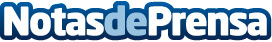 Quisma expande su negocio a Dubai, su primer lanzamiento fuera de EuropaMadrid, 11 de diciembre de 2012. - QUISMA, la agencia especializada en Marketing de Resultados Online (Performance Marketing) líder en Europa, inaugura esta semana su oficina en Dubai. Con esta nueva incorporación, la primera oficina de QUISMA fuera de Europa y la numero 13, QUISMA cuenta ya con oficinas en 11 países en total.Datos de contacto:Actitud de ComunicaciónNota de prensa publicada en: https://www.notasdeprensa.es/quisma-expande-su-negocio-a-dubai-su-primer-lanzamiento-fuera-de-europa Categorias: Marketing Oficinas http://www.notasdeprensa.es